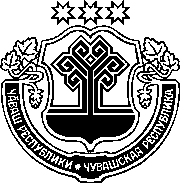 ЗАКОНЧУВАШСКОЙ РЕСПУБЛИКИО ВНЕСЕНИИ ИЗМЕНЕНИЯ В СТАТЬЮ 111 ЗАКОНА ЧУВАШСКОЙ РЕСПУБЛИКИ "О ПРИРОДОПОЛЬЗОВАНИИ В ЧУВАШСКОЙ РЕСПУБЛИКЕ"ПринятГосударственным СоветомЧувашской Республики15 октября 2020 годаСтатья 1Внести в абзац двадцать пятый пункта "е" статьи 111 Закона Чувашской Республики от 10 ноября 1999 года № 17 "О природопользовании в Чувашской Республике" (Ведомости Государственного Совета Чувашской Республики, 1999, № 32; 2002, № 46; 2003, № 53, 57; 2004, № 61; 2005, № 65; 2006, № 71; 2007, № 73; 2008, № 78; 2009, № 80; 2010, № 84, 86; 2011, № 90; 2012, № 92 (том I); газета "Республика", 2012, 7 декабря; Собрание законодательства Чувашской Республики, 2013, № 7, 12; 2014, № 5, 11; 2015, № 2; 2016,  № 3, 10; 2017, № 11; газета "Республика", 2018, 4 апреля, 5 декабря; 2019, 15 мая; 2020, 11 марта, 17 июня) изменение, заменив в нем слова "горных отводов и (или) геологических отводов" словами "участков недр".Статья 2 Настоящий Закон вступает в силу по истечении десяти дней после дня его официального опубликования.г. Чебоксары21 октября 2020 года№ 88ГлаваЧувашской РеспубликиО. Николаев